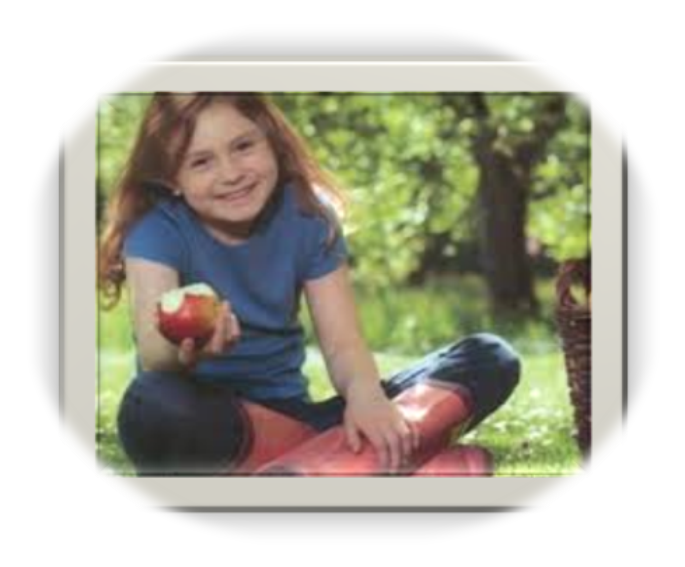 NACIONALNA STRATEGIJA ZA PROVEDBU SHEME ŠKOLSKOG VOĆA I POVRĆAza razdoblje od 01. kolovoza 2016. do 31. srpnja 2017.A. POLAZNA OSNOVA, CILJEVI I SVRHAU cilju poboljšanja prehrambenih navika djece i podizanja svijesti u široj javnosti o značaju zdrave prehrane u njihovom razvoju u osnovnim i srednjim školama u Republici Hrvatskoj provodi se Shema školskog voća i povrća. Na području Republike Hrvatske u istom cilju provodili su se i drugi programi i projekti čija je svrha usvajanje pravilnih prehrambenih navika. Tijekom provedbe projekata uočena je visoka svijest i motiviranost školskog osoblja, roditelja, liječnika te lokalne zajednice o potrebi usvajanja zdravih životnih navika.Ispitivanje prehrambenih navika djece u osnovnim školama u Republici Hrvatskoj u sklopu projekta Ponašanje u vezi sa zdravljem u djece školske dobi, pokazalo je da:66 % učenika i učenica ne jede voće svaki dan, 76 % učenika i učenica ne jede povrće svaki dan. S porastom dobi učenika i učenica zabilježen je pad u potrošnji voća i povrća, kao i činjenica da djevojčice jedu više voća i povrća u svim dobnim skupinama.  Prema dobivenim rezultatima 44 % učenika i učenica u dobi od 11 godina svakodnevno jede voće, dok u dobi od 13 godina to čini njih 35 %. Istovremeno, svega 29 % učenika i učenica u dobi od 11 godina svakodnevno jede povrće, a ovaj postotak je još niži u dobi od 13 godina kada povrće svakodnevno jede svega 23 % učenika i učenica.Obzirom na činjenicu da potrošnja voća i povrća pada s porastom dobi učenika te da je u ovoj razvojnoj fazi moguće oblikovati prehrambene navike djece s ciljem trajnog povećanja udjela voća i povrća u njihovoj prehrani, kako bi se spriječila rana debljina i druge bolesti uzrokovane neadekvatnom prehranom te smanjio unos hrane s visokim sadržajem masti, šećera i soli Shema školskog voća i povrća provodit će se među djecom osnovne i srednje škole. B. PRORAČUNProvedba Sheme školskog voća i povrća u školskoj godini 2016./2017. financirat će se sa 2.016.686 EUR odnosno 90 % financijskih sredstava iz Europskog fonda za garancije u poljoprivredi (EAGF) i 224.076,2 EUR odnosno 10 % financijskih sredstava iz Državnog proračuna Republike Hrvatske.Za sve prihvatljive troškove u okviru Sheme školskog voća i povrća porez na dodanu vrijednost (PDV) u iznosu od 560.190,55 EUR osigurat će se na poziciji A821058 - Mjere intervencije na tržištu poljoprivredno prehrambenih proizvoda u Državnom proračunu Republike Hrvatske.Troškovi provedbe Sheme školskog voća i povrća u 2016./2017. sveukupno će iznositi 2.800.952,75 EUR (uključivo PDV).     C. CILJNA SKUPINAU prvoj godini provedbe školskoj godini 2013./2014., Shemom školskog voća bili su obuhvaćeni učenici od 1. do 4. razreda osnovne škole. Obzirom da je ispitivanje prehrambenih navika djece u osnovnim školama u Republici Hrvatskoj pokazalo da potrošnja voća i povrća pada s porastom dobi učenika, od školske godine 2014./2015. započeli smo provoditi Shemu školskog voća i povrća i među djecom od 5. do 8. razreda osnovne škole kako bi na ovaj način utjecali na povećanje potrošnje voća i povrća u ovoj dobnoj skupini. Iz podataka o provedbi Sheme školskog voća i povrća u proteklih nekoliko godina broj škola, a time i broja učenika koji u njoj sudjeluju, pokazuju vrlo visok stupanj interesa za sudjelovanjem u Shemi. U školskoj godini 2013./2014. u Shemu je bilo uključeno 85,01 % učenika od ukupno 162.773 učenika od 1. do 4. razreda osnovne škole i 81,44 % škola od ukupno 884 škole, u školskoj godini 2014./2015. u Shemu je bilo uključeno 88,44 % učenika od ukupno 330.889 učenika od 1. do 8. razreda osnovne škole i 87,9 % škola od ukupno 884 škole dok je u školskoj godini 2015./2016. uključeno 91,28 % učenika od ukupno 320.059 učenika od 1. do 8. razreda osnovne škole i 86,51 % škola od ukupno 890 škola. Istovremeno sa porastom interesa u školama za provedbu Sheme školskog voća i povrća raste i iskorištenost financijskih sredstava pa je tako iskorištenost sredstava alociranih Hrvatskoj od Europske unije u školskoj godini 2013./2014. iznosila 82,7 %, a u školskoj godini 2014./2015. iskorištenost je iznosila 96,3 % alokacije.Procjenjujemo da će u školskoj godini 2016./2017. u Shemi školskog voća i povrća sudjelovati blizu 450.000 učenika, oko 290.000 učenika osnovne škole i oko 160.000 učenika srednje škole, u oko 1200 škola u Republici Hrvatskoj.D. PRIHVATLJIVI PROIZVODILista prihvatljivog voća i povrća sastavljena je u skladu s Dodatkom I Dio IX Uredbe (EU) br. 1308/2013 Europskog Parlamenta i Vijeća.Preporučena dnevna količina voća i povrća koja će se raspodijeliti djeci iznosi od 100 do 150 g po djetetu.Listu prihvatljivog voća i povrća potvrdilo je Ministarstvo zdravlja i preporučilo dnevnu količinu voća i povrća po djetetu. Glavni kriteriji pri odabiru voća i povrća su:svježina voća i povrća kako bi se iskoristile nutritivne vrijednosti potrošnja voća i povrća sa obližnjih poljoprivrednih gospodarstava, kako bi se smanjio broj tretiranja sredstvima za zaštitu bilja i uslijed toga negativni učinak na zdravlje, skratio lanac opskrbe i uslijed toga smanjili troškovi transporta i distribucije te negativni učinak na okolišraspoloživost pojedinih vrsta voća i povrća tijekom školske godine E. PRATEĆE MJEREPratećim mjerama podupire se distribucija voća i povrća u školama i one su izravno povezane s ciljevima Sheme školskog voća i povrća. Kako bi se osigurala učinkovitost Sheme školskog voća i povrća među djecom u osnovnoj i srednjoj školi provodit će se neke od sljedećih pratećih mjera: posjet poljoprivrednom gospodarstvu koje se bavi proizvodnjom voća i povrća, proizvođačkim organizacijama, kapacitetima za skladištenje, sortiranje i pakiranje te seljačkim tržnicama održavanje nastave u vrtu kušaonice, satovi degustacije edukacija djece o poljoprivredi, zdravim prehrambenim navikama i zaštiti okolišaaktivnosti u kombinaciji s drugim pratećim mjerama i/ili popraćene kušanjem voća i povrća.Prema Izvješću o Nacionalnom programu Shema školskog voća 2014./2015. tijekom 35 tjedana školske godine u školama koje su bile uključene u provedbu Sheme školskog voća i povrća Savjetodavna služba održala je 578 radionica s ciljem edukacije djece, roditelja, nastavnika i šire javnosti o značaju Sheme školskog voća u oblikovanju zdravih prehrambenih navika i sprječavanju debljine u razdoblju odrastanja.Nakon dvije godine provedbe vidljiv je utjecaj Sheme školskog voća među učenicima osnovne škole na unaprjeđenje znanja o vrstama i sortama voća i povrća, o načinu sjetve ili sadnje voća i povrća, kao i o vrijednosti pojedinih vitamina i minerala u voću i povrću i njihovom utjecaju na zdravlje. Sustavnom edukacijom djece kroz prateće mjere pridonijet će se:podizanju razine svijesti o važnosti potrošnje voća i povrća kao nutritivno izuzetno vrijednih namirnica sprječavanju rasipanja hranepromjeni prehrambenih navika s aspekta očuvanja zdravlja i kontrole unosa šećera, soli i masti	F. SUDIONICI U PROVEDBIU provedbu Sheme školskog voća i povrća uključena su sljedeća tijela: Ministarstvo poljoprivrede nadležno je za:odobravanje podnositelja Zahtjeva za potporu za prateće mjere odobravanje podnositelja Zahtjeva za potporu za informiranje javnostiMinistarstvo zdravlja nadležno je za:odobravanje podnositelja Zahtjeva za potporu za monitoring i evaluaciju potvrđivanje Liste prihvatljivih proizvodaMinistarstvo znanosti, obrazovanja i sporta nadležno je za:potvrđivanje popisa škola i broja učenika koji sudjeluju u Shemi školskog voća i povrćaSva tri ministarstva nadležna su i za:informiranje javnosti o važnosti voća i povrća u pravilnoj prehrani promoviranje konzumiranja voća i povrća na jednostavan i zanimljiv načinAgencija za plaćanja u poljoprivredi, ribarstvu i ruralnom razvoju:odobrava podnositelja Zahtjeva za potporu za isporuku voća i povrća isplaćuje potporuobavlja administrativnu kontrolu i kontrolu na terenu Škole su nadležne za: organiziranje raspodijele voća i povrća Hrvatski zavod za javno zdravstvo nadležan je za:za monitoring i evaluaciju utjecaja Sheme školskog voća i povrća na prehrambene navike i zdravlje školske djeceSavjetodavna služba nadležna je za:komunikaciju u okviru Sheme školskog voća i povrćaorganiziranje pratećih mjeraDobavljači voća i povrća nadležni su za:za isporuku voća i povrća školama koje sudjeluju u Shemi školskog voća i povrća G. MODALITETI DISTRIBUCIJE I POSTUPAK SELEKCIJE Isporuka prihvatljivog voća i povrća će se obavljati najmanje jednom tjedno tijekom 35 tjedana nastavne godine. Dobavljači će isporučivati prihvatljivo voće i povrće u dane održavanja nastave u skladu sa školskim kalendarom.Voće i povrće isporučeno u okviru Sheme školskog voća i povrća škole će raspodijeliti učenicima osnovnih i srednjih škola najmanje jednom tjedno, kao zaseban obrok neovisan od obroka školske prehrane. Dobavljači voća i povrća u okviru Sheme školskog voća i povrća odabiru se putem javnog poziva na temelju propisanih uvjeta. Škole koje je potvrdilo Ministarstvo znanosti, obrazovanja i sporta za koje je poznat broj učenika po školi mogu sudjelovati u Shemi školskog voća i povrća i odabiru dobavljača sa popisa dobavljača koji su udovoljili uvjetima javnog poziva. Odobreni dobavljači i škole sklapaju ugovor u kojemu je među ostalim navedena:– učestalost raspodjele – broj isporuka– vrsta voća i povrća koje će se isporučivati– broj učenika po školi koji sudjeluju u Shemi školskog voća i povrća– raspored isporuke voća i povrća koje tijekom 35 tjedana nastavne godine dobavljač isporučuje školi određenog dana u tjednu i u određenom vremenu isporuke H. MONITORING, EVALUACIJA I KONTROLA    Hrvatski zavod za javno zdravstvo provodi monitoring utjecaja Sheme školskog voća i povrća istraživanjem među učenicima na godišnjoj razini, te evaluira njenu učinkovitost na prehrambene navike i zdravlje školske djece u skladu s člankom 12. Uredbe Komisije (EZ) br. 288/2009. Ministarstvo poljoprivrede obavlja monitoring provedbe Sheme školskog voća i povrća i dostavlja Europskoj komisiji izvješće o evaluaciji. Monitoring utjecaja Sheme školskog voća i povrća u školskoj godini 2014./2015. proveden je istraživanjem među učenicima o znanju, stavovima i navikama vezanim uz važnost voća i povrća u svakodnevnoj prehrani. Tijekom provedbe pratio se utjecaj Sheme školskog voća i povrća na prehrambene navike i zdravlje školske djece. Prehrambene navike školske djece ispitivane su Upitnikom o učestalosti potrošnje voća i povrća, koji su učenici popunjavali prije početka i po završetku razdoblja provedbe Sheme školskog voća i povrća. Prema Evaluaciji provedbe Sheme školskog voća 2014./2015. u Shemu školskog voća i povrća bili su uključeni svi učenici neovisno o uzimaju školskog obroka. Iz dobivenih rezultata, evidentno je da učenici radije jedu voće nego povrće. Kao najdraže povrće učenici izdvajaju zelenu salatu, rajčicu i krastavce dok najmanje vole jesti kelj, brokulu i cvjetaču. Što se tiče preferencije voća, većina učenika kao najdraže voće izdvaja lubenicu, jagode i banane, a većina učenika najčešće jede jabuke i banane, dok su grejp, dinja i kivi vrste voća koje većina učenika ne voli jesti.Rezultati učestalosti potrošnje voća i povrća tijekom radnog tjedna pokazuju da veći postotak učenika svakodnevno konzumira svježe voće 49 % nego svježe povrće 35 %. Većina škola je dijelila učenicima voće i/ili povrće najčešće jedanput tjedno. Učenici su najčešće dobivali jabuke, mandarine i kruške, a rjeđe ostalo voće i povrće. U odnosu na prošlu školsku godinu došlo je do povećanja konzumiranja voća i povrća u školi od 2 % što se može pripisati provedbi Sheme školskog voća i povrća u školama.Prilog:
Lista prihvatljivog voća i povrća *P/6642359*KLASA: 080-01/16-01/01URBROJ: 525-07/0004-16-3Zagreb, 30. ožujka 2016. godineTARIFNA OZNAKAPROIZVOD0805 20mandarina0808jabuka0808kruška0809šljiva0809breskva0809nektarina0809trešnja0810 10 00jagoda0702 00 00rajčica0706mrkva